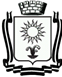 ПОСТАНОВЛЕНИЕАДМИНИСТРАЦИИ ГОРОДА-КУРОРТА КИСЛОВОДСКАСТАВРОПОЛЬСКОГО КРАЯ20.08.2021	                         город-курорт Кисловодск                           № 847.О назначении общественных обсуждений В соответствии с Федеральным законом от 06 октября 2003 года № 131-ФЗ «Об общих принципах организации местного самоуправления в Российской Федерации», Градостроительным кодексом Российской Федерации, Законом Ставропольского края от 02 марта 2005 года № 12-кз «О местном самоуправлении в Ставропольском крае», Уставом городского округа города-курорта Кисловодска, Положением о порядке организации и проведения публичных слушаний или общественных обсуждений по вопросам градостроительной деятельности в городском округе городе-курорте Кисловодске, утвержденным решением Думы города-курорта Кисловодска от 27 июня  № 66-518, администрация города-курорта КисловодскаПОСТАНОВЛЯЕТ:1. Назначить проведение общественных обсуждений по предоставлению разрешения на условно разрешенный вид использования земельного участка, по предоставлению разрешения на отклонение от предельных параметров разрешенного строительства с 26 августа 2021 года по 13 сентября 2021 года.2. Вынести на общественные обсуждения, указанные в п.1 настоящего постановления, рассмотрение заявлений:2.1. Аванесовой А.В. о предоставлении разрешения на условно разрешенный вид использования земельного участка с кадастровым номером 26:34:080110:48, расположенного по адресу: г. Кисловодск, ул. Островского, 23-А, площадь 273 кв. м, «магазины», в территориальной зоне ЖС (зона среднеэтажной жилой застройки);2.2. Филиала КО АО «Узбекистон» ГМУ Администрации Президента Республики Узбекистан, санаторий «Узбекистан» в г. Кисловодске (в лице директора А.С. Алимова) о предоставлении разрешения на условно разрешенный вид использования земельного участка с кадастровым номером 26:34:130201:9, расположенного по адресу: г. Кисловодск, ул. Седлогорская, дом 10, площадью 4 657 кв. м, под «магазины», в территориальной зоне ЖУ (зона малоэтажной жилой застройки);2.3. Газарова А.Ю. о предоставлении разрешения на отклонение от предельных параметров разрешенного строительства, в части изменения максимального процента застройки земельного участка с кадастровым номером 26:34:130115:76, расположенного по адресу: г. Кисловодск, ул. Пушкина, 33, до 35%, в территориальной зоне ЖС (зона среднеэтажной жилой застройки);2.4. Ромазовой С.Р., Живагиной В.Н. о предоставлении разрешения на условно разрешенный вид использования земельного участка с кадастровым номером 26:34:130203:3, расположенного по адресу: г. Кисловодск, ул. Седлогорская, 21, площадь 648 кв. м, «Малоэтажная многоквартирная жилая застройка», в территориальной зоне Ж-1 (зона смешанной жилой застройки);2.5. Комитета имущественных отношений администрации города-курорта Кисловодска о предоставлении разрешения на условно разрешенный вид использования земельного участка с кадастровым номером 26:34:020130:465, расположенного по адресу: г. Кисловодск, улица Кольцова, 6, площадью 963 кв. м, «Малоэтажная многоквартирная жилая застройка», в территориальной зоне ЖУ-1 (зона малоэтажной жилой застройки с деловыми функциями);2.6. Магомедовой П.М. о предоставлении разрешения на отклонение от предельных параметров разрешенного строительства, в части изменения минимальной площади земельного участка с кадастровым номером 26:34:050302:70, расположенный по адресу: г. Кисловодск, п. Аликоновка, ул. Бригадная, напротив жилого дома 17 левая сторона, с 400 кв. м до 285 кв. м, в территориальной зоне ЖУ (зона малоэтажной жилой застройки);2.7. Михайлова К.Х. о предоставлении разрешения на отклонение от предельных параметров разрешенного строительства, в части изменения минимальной площади образуемого земельного участка с кадастровым номером 26:34:080119:ЗУ1, расположенный по адресу: г. Кисловодск, ул. Марцинкевича, с 26 кв. м до 29 кв. м, в территориальной зоне ЖМ (зона многоэтажной жилой застройки);2.8. Сибиченкова В.Ф. о предоставлении разрешения на отклонение от предельных параметров разрешенного строительства, в части изменения минимальной площади земельного участка с кадастровым номером 26:34:050119:175, расположенный по адресу: г. Кисловодск, улица Пугачева, 1, с 900 кв. м до 484 кв. м, в территориальной зоне ЖУ (зона малоэтажной жилой застройки);2.9. Умудова И.А.-о. о предоставлении разрешения на отклонение от предельных параметров разрешенного строительства, в части изменения минимальной площади земельного участка с кадастровым номером 26:34:010103:202, расположенный по адресу: г. Кисловодск, улица 40 лет Октября, 1а, с 400 кв. м до 238 кв. м, а также в части изменения максимального процента застройки данного земельного участка до 82%, в территориальной зоне Ж-2 (зона смешанной малоэтажной и среднеэтажной жилой застройки с деловыми функциями);2.10. Хачатурова И.Г. о предоставлении разрешения на отклонение от предельных параметров разрешенного строительства, в части минимальных отступов от границ земельного участка с кадастровым номером 26:34:050118:243, расположенный по адресу: г. Кисловодск, улица Чкалова, 39-А, с западной стороны до 0 (ноль) м, в территориальной зоне ЖУ-1 (зона малоэтажной жилой застройки с деловыми функциями);2.11. Чукова А.К. о предоставлении разрешения на условно разрешенный вид использования земельного участка с кадастровым номером 26:34:030302:ЗУ1, расположенного по адресу: г. Кисловодск, пер. Крестьянский, 11, площадью 2461 кв. м, «Малоэтажная многоквартирная жилая застройка», в территориальной зоне ЖУ (зона малоэтажной жилой застройки);2.12.	Шапошникова А.Г. о предоставлении разрешения на отклонение от предельных параметров разрешенного строительства, в части изменения минимальной площади земельного участка с кадастровым номером 26:34:010112:53, расположенного по адресу: г. Кисловодск, ул. Московская 17-Б, с 2500 кв. м до 1399 кв. м, в территориальной зоне ЖС (зона среднеэтажной жилой застройки);2.12.	Аджиевой Ф.И. о предоставлении разрешения на условно разрешенный вид использования земельного участка с кадастровым номером 26:34:100106:22, расположенного по адресу: г. Кисловодск, ул. Водопойная, 14, площадью 400 кв. м, под «магазины», в территориальной зоне ЖУ (зона малоэтажной жилой застройки);2.13.	Акбаевой Ф.С., Бежашвили К.А. о предоставлении разрешения на отклонение от предельных параметров разрешенного строительства, в части изменения максимального процента застройки земельного участка с кадастровым номером 26:34:010107:7, расположенного по адресу: г. Кисловодск, ул. Куйбышева, 46, до 35%, в территориальной зоне Ж-2 (зона смешанной малоэтажной и среднеэтажной жилой застройки с деловыми функциями).3. Установить, что предложения и замечания по рассматриваемым вопросам принимаются по предварительной записи, посредством телефонной коммуникации (887937 2-56-10), в связи с ограничительными мерами по снижению рисков распространения новой коронавирусной инфекции (COVID-19), для обеспечения санитарно-эпидемиологического благополучия населения на территории Ставропольского края, в письменном виде в адрес комиссии по землепользованию и застройке города-курорта Кисловодска, а также посредством записи в книге (журнале) учета посетителей экспозиции проекта, подлежащего рассмотрению на общественных обсуждениях в период с 30 августа 2021 года по 06 сентября 2021 года включительно.4. Поручить комиссии по землепользованию и застройке городского округа города-курорта Кисловодска:	4.1. организацию и проведение общественных обсуждений, указанных в пункте 1 настоящего постановления;	4.2. разместить оповещение о начале общественных обсуждений на официальном сайте администрации города-курорта Кисловодска в сети Интернет и в общественно-политическом еженедельнике «Кисловодская газета»;4.3. организовать проведение экспозиции по адресу г. Кисловодск, ул. А. Губина, 9, (вход в здание управления архитектуры и градостроительства администрации города-курорта Кисловодска); 4.4. доступ к экспозиции, в связи с ограничительными мерами по снижению рисков распространения новой коронавирусной инфекции (COVID-19), для обеспечения санитарно-эпидемиологического благополучия населения на территории Ставропольского края, вторник с 15:00 до 16:00, осуществляется с соблюдением санитарно-эпидемиологических правил для профилактики новой коронавирусной инфекции (COVID-19).5. Установить, что расходы, связанные с организацией и проведением общественных обсуждений по предоставлению разрешения на условно-разрешенный вид использования земельного участка, по предоставлению разрешения на отклонение от предельных параметров разрешенного строительства, несет физическое лицо, заинтересованное в предоставлении такого разрешения.6. Информационно-аналитическому отделу администрации города-курорта Кисловодска опубликовать настоящее постановление в городском общественно-политическом еженедельнике «Кисловодская газета» и на официальном сайте администрации города-курорта Кисловодска в сети Интернет с целью информирования населения.7. Настоящее постановление вступает в силу со дня подписания.Исполняющий обязанности Главы города-курорта, первый заместитель главы администрации города-курорта Кисловодска 								   В.С. Сергиенко______________________________________________________________                                                                                                                                   Проект вносит и. о. начальника управления архитектуры и градострои-тельства администрации города-курорта Кисловодска                 Г.Е. СидоровПроект визируют:Председатель комитета имущественных отношений администрации города-курорта Кисловодска						         М.М. ВойтовНачальник правового управленияадминистрации города-курорта Кисловодска 								      И.Н. ПевановаУправляющий делами администрациигорода-курорта Кисловодска						        Г.Л. РубцоваПроект подготовлен управлением архитектуры и градостроительства             администрации города-курорта Кисловодска